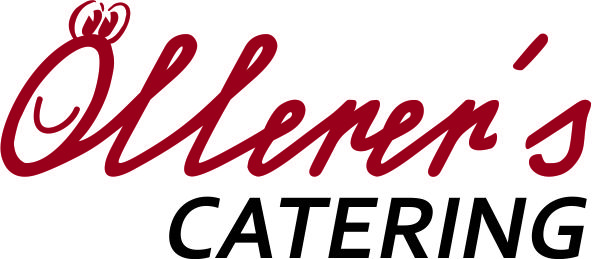 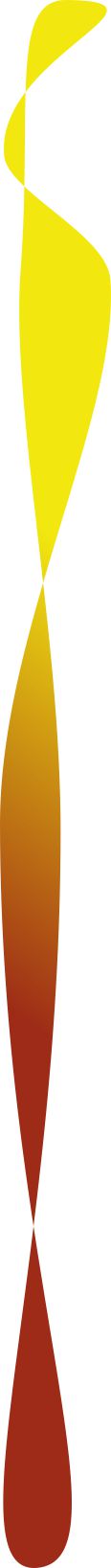 Speiseplan - KW 49Montag, 02. Dezember  2019 Rindersuppe mit Teigmuscheln  (A-L) kcal 130Berner Würstel mit Braterdäpfel und Ketchup  (A-G-L) kcal 320ObstDienstag, 03. Dezember  2019 Gemüsesuppe mit Grießknödel (A-C-G-L) kcal 140Rinderragout mit Kroketten und Broccoli  (A-G-L) kcal 300OrangenkuchenMittwoch, 04. Dezember  2019Hühnersuppe mit Tarhonya (A-C-L) kcal 130Altwiener Backhuhn mit Erdäpfelsalat  (A-C-G-L) kcal 320ObstDonnerstag, 05. Dezember 2019 Rindersuppe mit Lebernockerl (A-C-G-L) kcal 140Makkaroni mit Tomatensauce und Parmesan (A-G-L) kcal 290Grießkoch mit ZimtzuckerFreitag, 06. Dezember  2019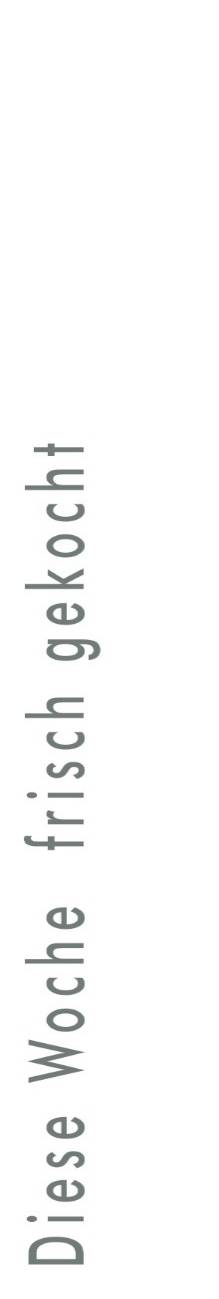 Hühnercremesuppe   (A-G-L) kcal 140Gegrilltes Fischfilet mit Zucchinirisotto (A-G-L) kcal 290ObstÄnderungen vorbehaltenAllergeninformation Codex – siehe Aushang WKOÖllerer’s Catering 0660/4974327Oellerer.catering@gmail.com